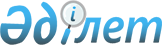 2008 жылғы 24 желтоқсандағы № 01-02/12-2 "2009 жылға арналған аудандық бюджет туралы" шешіміне өзгерістер мен толықтырулар енгізу туралы
					
			Күшін жойған
			
			
		
					Шығыс Қазақстан облысы Аягөз аудандық мәслихатының 2009 жылғы 18 тамыздағы N 01-02/18-2 шешімі. Шығыс Қазақстан облысы Аягөз ауданының әділет басқармасында 2009 жылғы 18 тамызда N 5-6-96 тіркелді. Күші жойылды - қабылданған мерзімінің бітуіне байланысты (Аягөз аудандық әділет басқармасының 2010 жылғы 09 ақпандағы № 1057 хаты)      Ескерту. Күші жойылды - қабылданған мерзімінің бітуіне байланысты (Аягөз аудандық әділет басқармасының 2010.02.09 № 1057 хаты).



       Қазақстан Республикасының 2008 жылғы 4 желтоқсандағы № 95-ІV «Қазақстан Республикасының Бюджет кодексі» кодексінің 109 бабына, Қазақстан Республикасының 2001 жылғы 23 қаңтардағы № 148 «Қазақстан Республикасындағы жергілікті мемлекеттік басқару және өзін-өзі басқару туралы» Заңының 6 бабының 1 тармағының 1) тармақшасына, Қазақстан Республикасының 2008 жылғы 4 желтоқсандағы № 96-ІV «2009-2011 жылдарға арналған республикалық бюджет туралы» Заңына, Шығыс Қазақстан облыстық мәслихатының 2009 жылғы 14 шілдедегі № 14/179-IV «2009 жылға арналған облыстық бюджет туралы» шешіміне өзгерістер мен толықтырулар енгізу туралы (2009 жылғы 22 шілдедегі нормативтік құқықтық актілерді мемлекеттік тіркеу тізілімінде 2509 нөмірімен тіркелген) шешіміне сәйкес, Аягөз аудандық мәслихат ШЕШІМ ҚАБЫЛДАДЫ:



      1. Аягөз аудандық мәслихатының 2008 жылғы 24 желтоқсандағы № 01-02/12-2 «2009 жылға арналған аудандық бюджет туралы» (2009 жылғы 5 қаңтарында нормативтік құқықтық актілерді мемлекеттік тіркеу тізілімінде № 5-6-88 нөмірімен тіркелген, “Аягөз жаңалықтары” газетінің 2009 жылғы 10 қаңтардағы № 2 (9851) санында жарияланған) шешімі, 2009 жылғы 13 ақпандағы № 01-02/14-4 «2009 жылға арналған аудандық бюджет туралы» шешіміне өзгерістер мен толықтырулар енгізу туралы (2009 жылғы 26 ақпанында нормативтік құқықтық актілерді мемлекеттік тіркеу тізілімінде № 5-6-90 нөмірімен тіркелген, “Аягөз жаңалықтары” газетінің 2009 жылғы 7 наурыздағы № 10 (9859) санында жарияланған) шешімі, 2009 жылғы 4 сәуірдегі № 01-02/15-2 «2009 жылға арналған аудандық бюджет туралы» шешіміне өзгерістер мен толықтырулар енгізу туралы ( 2009 жылғы 4 мамырдағы нормативтік құқықтық актілерді мемлекеттік тіркеу тізілімінде № 5-6-91 нөмірімен тіркелген, “Аягөз жаңалықтары” газетінің 2009 жылғы 16 мамырдағы № 21-22 (9870-9871) санында жарияланған) шешіміне келесі өзгерістер мен толықтырулар енгізілсін:



      1) түсімдер 3409533,2 мың теңге 3424843,2 мың теңгеге өзгертілсін, оның ішінде:



      трансферттердің түсімі 2156042,2 мың теңге 2171352,2 мың теңгеге;



      ағымдағы нысаналы трансферттер 457021,2 мың теңге 472331,2 мың теңгеге өзгертілсін.



      2) шығындар 3409826,8 мың теңге 3422786,8 мың теңгеге өзгертілсін, оның ішінде:



      жалпы сипаттағы мемлекеттік қызмет көрсету 216516,7 мың теңге 221106,7 мың теңгеге өзгертілсін;



      қорғаныс 6142,0 мың теңге 8218,0 мың теңгеге өзгертілсін;



      білім беру 1907435,9 мың теңге 1910544,9 мың теңгеге өзгертілсін;



      әлеуметтік көмек және әлеуметтік қамсыздандыру 464679,5 мың теңге 464262,5 мың теңгеге өзгертілсін;



      тұрғын-үй коммуналдық шаруашылық 482427,4 мың теңге 484347,4 мың теңгеге өзгертілсін;



      мәдениет, спорт, туризм және ақпараттық кеңістік 100012,5 мың теңге 100309,5 мың теңгеге өзгертілсін;



      ауыл, су, орман, балық шаруашылығы, ерекше қорғалатын табиғи аймақтар қоршаған ортаны және жануарлар дүниесін қорғау, жер қатынастары 39792,6 мың теңге 41792,6 мың теңгеге өзгертілсін;



      көлік және коммуникациялар 151074,6 мың теңге 153153,6 мың теңгеге өзгертілсін;



      басқалар 29491,0 мың теңге 26797,0 мың теңгеге өзгертілсін;



      қаржы активтерімен операциялар бойынша сальдо 0,0 мың теңге 2350,0 мың теңгеге өзгертілсін:



      қаржы активтерін сатып алу 0,0 мың теңге 2350,0 мың теңгеге өзгертілсін.



      2. 2009 жылға арналған аудандық бюджеттiң № 1, 2, 3 қосымшалары жаңадан өзгертiлiп, қайтадан осы шешiмге № 1, 2, 3 қосымша болып енгiзiлсiн.



      3. Аягөз аудандық мәслихатының 2009 жылғы 22 шілдедегі кезекті XVII сессиясының № 01-02/17-5 «2008 жылғы 24 желтоқсандағы № 01-02/12-2 «2009 жылға арналған аудандық бюджет туралы» шешiмiне өзгерістер мен толықтырулар енгiзу туралы шешімінің күші жойылсын.



      4. Осы шешiм Аягөз ауданының Әдiлет басқармасында тiркелген күннен бастап заңды күшiне енсiн.



      5. Осы шешiм 2009 жылдың 1 қаңтарынан бастап қолданысқа енгізіледі.      Сессия төрағасы                          Н. Қантаев      Мәслихат хатшысы                         М. Темеков

Аягөз аудандық мәслихатының

2009 жылғы 18 тамыздағы

№ 01-02/18-2 шешіміне 1 қосымша 

2009 жылға нақтыланған Аягөз ауданының бюджеті      Экономика және бюджеттік

      жоспарлау бөлімінің бастығы                  К. Уәлиев

Аягөз аудандық мәслихатының

2009 жылғы 18 тамыздағы

№ 01-02/18-2 шешіміне 2 қосымша 

Аягөз ауданының 2009 жылға бюджеттік бағдарламаларға бөлінген,

бюджеттік инвестициялық жобаларды (бағдарламаларды) іске

асыруға және заңды тұлғалардың жарғылық капиталын

қалыптастыруға немесе ұлғайтуға бағытталған даму бюджеті

бағдарламаларының тізбесі      Экономика және бюджеттік

      жоспарлау бөлімінің бастығы                     К. Уәлиев

Аягөз аудандық мәслихатының

2009 жылғы 18 тамыздағы

№ 01-02/18-2 шешіміне 3 қосымша 

Аягөз ауданының 2009 жылы секвестрлеуге жатпайтын бюджеттік

бағдарламалардың тізбесі      Экономика және бюджеттік

      жоспарлау бөлімінің бастығы                    К. Уәлиев
					© 2012. Қазақстан Республикасы Әділет министрлігінің «Қазақстан Республикасының Заңнама және құқықтық ақпарат институты» ШЖҚ РМК
				СанатыСанатыСанатыСанатыСанатыСома

(мың

теңге)СыныбыСыныбыСыныбыСыныбыСома

(мың

теңге)Iшкi сыныбыIшкi сыныбыIшкi сыныбыСома

(мың

теңге)ЕрекшелiгiЕрекшелiгiСома

(мың

теңге)АтауыСома

(мың

теңге)I. ТҮСІМДЕР3424843,2КІРІСТЕР12534911Салықтық түсімдер123228601Табыс салығы3895442Жеке табыс салығы38954401Төлем көзінен салық салынатын табыстардан

ұсталатын жеке табыс салығы34608902Төлем көзінен салық салынбайтын табыстардан

ұсталатын жеке табыс салығы2900003Қызметін біржолғы талон бойынша жүзеге

асыратын жеке тұлғалардан алынатын жеке табыс

салығы1445503Әлеуметтiк салық3632001Әлеуметтік салық36320001Әлеуметтік салық36320004Меншiкке салынатын салықтар4594011Мүлiкке салынатын салықтар41111301Заңды тұлғалардың және жеке кәсіпкерлердің

мүлкіне салынатын салық40909902Жеке тұлғалардың мүлкiне салынатын салық20143Жер салығы2494901Ауыл шаруашылығы мақсатындағы жерлерге жеке

тұлғалардан алынатын жер салығы2202Елдi мекендер жерлерiне жеке тұлғалардан

алынатын жер салығы232603Өнеркәсіп, көлік, байланыс, қорғаныс жеріне

және ауыл шаруашылығына арналмаған өзге де

жерге салынатын жер салығы622007Ауыл шаруашылығы мақсатындағы жерлерге заңды

тұлғалардан, жеке кәсіпкерлерден, жеке

нотариустар мен адвокаттардан алынатын жер

салығы1608Елді мекендер жерлеріне заңды тұлғалардан,

жеке кәсіпкерлерден, жеке нотариустар мен

адвокаттардан алынатын жер салығы163654Көлiк құралдарына салынатын салық2185401Заңды тұлғалардан көлiк құралдарына салынатын

салық304902Жеке тұлғалардан көлiк құралдарына салынатын

салық188055Бірыңғай жер салығы148501Бірыңғай жер салығы148505Тауарларға, жұмыстарға және қызметтерге

салынатын iшкi салықтар156982Акциздер448496Заңды және жеке тұлғалар бөлшек саудада

өткізетін, сондай-ақ өзінің өндірістік

мұқтаждарына пайдаланылатын бензин

(авиациялықты қоспағанда)398497Заңды және жеке тұлғаларға бөлшек саудада

өткізетін, сондай-ақ өз өндірістік

мұқтаждарына пайдаланылатын дизель отыны5003Табиғи және басқа ресурстарды пайдаланғаны

үшiн түсетiн түсiмдер550015Жер учаскелерін пайдаланғаны үшін төлем55004Кәсiпкерлiк және кәсiби қызметтi

жүргiзгенi үшiн алынатын алымдар571401Жеке кәсіпкерлерді мемлекеттік тіркегені үшін

алынатын алым72702Жекелеген қызмет түрлерiмен айналысу құқығы

үшiн алынатын лицензиялық алым75003Заңды тұлғаларды мемлекеттік тіркегені және

филиалдар мен өкілдіктерді есептік тіркегені,

сондай-ақ оларды қайта тіркегені үшін алым15005Жылжымалы мүлікті кепілдікке салуды

мемлекеттік тіркегені және кеменiң немесе

жасалып жатқан кеменiң ипотекасы үшін алынатын

алым9014Көлік құралдарын мемлекеттік тіркегені,

сондай-ақ оларды қайта тіркегені үшін алым54018Жылжымайтын мүлікке және олармен мәміле жасау

құқығын мемлекеттік тіркегені үшін алынатын

алым255020Жергілікті маңызы бар және елді мекендердегі

жалпы пайдаланудағы автомобиль жолдарының бөлу

жолағында сыртқы (көрнекі) жарнамаларды

орналастырғаны үшін алынатын төлем90708Заңдық мәнді іс-әрекеттерді жасағаны және

(немесе) оған уәкілеттігі бар мемлекеттік

органдар немесе лауазымды адамдар құжаттар

бергені үшін алынатын міндетті төлемдер44431Мемлекеттік баж444302Мемлекеттік мекемелерге сотқа берілетін талап

арыздарынан алынатын мемлекеттік бажды

қоспағанда, мемлекеттік баж сотқа берілетін

талап арыздардан, ерекше талап ету істері

арыздарынан, ерекше жүргізілетін істер бойынша

арыздардан (шағымдардан), сот бұйрығын шығару

туралы өтініштерден, атқару парағының

дубликатын беру туралы шағымдардан, аралық

(төрелік) соттардың және шетелдік соттардың

шешімдерін мәжбүрлеп орындауға атқару парағын

беру туралы шағымдардың, сот актілерінің

атқару парағының және өзге де құжаттардың

көшірмелерін қайта беру туралы шағымдардан

алынады186504Азаматтық хал актiлерiн тiркегенi үшiн,

сондай-ақ азаматтарға азаматтық хал актiлерiн

тiркеу туралы куәлiктердi және азаматтық хал

актiлерi жазбаларын өзгертуге, толықтыруға

және қалпына келтiруге байланысты куәлiктердi

қайтадан бергенi үшiн мемлекеттік баж127205Шетелге баруға және Қазақстан Республикасына

басқа мемлекеттерден адамдарды шақыруға құқық

беретiн құжаттарды ресiмдегенi үшiн, сондай-ақ

осы құжаттарға өзгерiстер енгiзгенi үшiн

мемлекеттік баж13107Қазақстан Республикасы азаматтығын алу,

Қазақстан Республикасы азаматтығын қалпына

келтіру және Қазақстан Республикасы

азаматтығын тоқтату туралы құжаттарды

ресімдегені үшін алынатын мемлекеттік баж208Тұрғылықты жерiн тiркегенi үшiн мемлекеттік

баж91009Аңшылық қуәлік беруге және жыл сайынғы

тіркеуден өту үшін алынатын мемлекеттік баж1310Жеке және заңды тұлғалардың азаматтық,

қызметтік қаруының (аңшылық суық қаруды, белгі

беретін қаруды, ұңғысыз атыс қаруын,

механикалық шашыратқыштарды, көзден жас

ағызатын немесе тітіркендіретін заттар

толтырылған аэрозольді және басқа

құрылғыларды, үрлемелі қуаты 7,5 Дж-дан

аспайтын пневматикалық қаруды қоспағанда және

калибрі 4,5 мм-ге дейінгілерін қоспағанда)

әрбір бірлігін тіркегені және қайта тіркегені

үшін алынатын мемлекеттік баж6012Қаруды және оның оқтарын сақтауға немесе

сақтау мен алып жүруге, тасымалдауға,

Қазақстан Республикасының аумағына әкелуге

және Қазақстан Республикасынан әкетуге рұқсат

бергені үшін алынатын мемлекеттік баж1902Салықтық емес түсiмдер1320501Мемлекет меншігінен түсетін кірістер120005Мемлекет меншігіндегі мүлікті жалға

беруден түсетін кірістер1200004Коммуналдық меншіктегі мүлікті жалдаудан

түсетін кірістер1200006Басқа да салықтық емес түсiмдер12051Басқа да салықтық емес түсiмдер120509Жергіліктік бюджетке түсетін салыққа жатпайтын

басқа да түсімдер12053Негізгі капиталды сатудан түсетін түсімдер800003Жердi және материалдық емес активтердi

сату80001Жерді сату800001Жер учаскелерін сатудан түсетін түсімдер80002Материалдық емес активтерді сату002Жер учаскелерін жалдау құқығын сатқаны үшін

төлем04Трансферттердің түсімі2171352,202Мемлекеттiк басқарудың жоғары тұрған

органдарынан түсетiн трансферттер2171352,21Республикалық бюджеттен түсетін

трансферттер001Ағымдағы нысаналы трансферттер002Нысаналы даму трансферттері02Облыстық бюджеттен түсетiн трансферттер2171352,201Ағымдағы нысаналы трансферттер472331,202Нысаналы даму трансферттері25528403Субвенциялар14437377Қарыздар түсімі001Мемлекеттік ішкі қарыздар02Қарыз алу келісім шарттары003Ауданның (облыстық маңызы бар қаланың)

жергілікті атқарушы органы алатын қарыз0Функционалдық топФункционалдық топФункционалдық топФункционалдық топФункционалдық топФункционалдық топСома (мың теңге)Кіші функцияКіші функцияКіші функцияКіші функцияКіші функцияСома (мың теңге)Бюджеттік бағдарламалардың әкiмшiсiБюджеттік бағдарламалардың әкiмшiсiБюджеттік бағдарламалардың әкiмшiсiБюджеттік бағдарламалардың әкiмшiсiСома (мың теңге)БағдарламаБағдарламаБағдарламаСома (мың теңге)Кіші бағдарламаКіші бағдарламаСома (мың теңге)АтауыСома (мың теңге)Шығындар3422786,801Жалпы сипаттағы мемлекеттiк қызметтер221106,71Мемлекеттiк басқарудың жалпы

функцияларын орындайтын өкiлдi,

атқарушы және басқа органдар193611,2112Аудан (облыстық маңызы бар қала)

мәслихатының аппараты11785,4001Аудан (облыстық маңызы бар қала)

мәслихатының қызметін қамтамасыз ету11785,4003Жергілікті органдардың аппараттары11517,4007Мемлекеттік қызметшілердің біліктілігін

арттыру198009Мемлекеттік органдарды материалдық

техникалық жарақтандыру70122Аудан (облыстық маңызы бар қала)

әкімінің аппараты42691,2001Аудан (облыстық маңызы бар қала)

әкімінің қызметін қамтамасыз ету42214,2003Жергілікті органдардың аппараттары37792,2007Мемлекеттік қызметшілердің біліктілігін

арттыру788008Мемлекеттік органдардың ғимараттарын,

үй-жайлары және құрылыстарын күрделі

жөндеу120009Мемлекеттік органдарды материалдық

техникалық жарақтандыру3514002Ақпараттық жүйелер құру477123Қаладағы аудан, аудандық маңызы бар

қала, кент, ауыл (село), ауылдық

(селолық) округ әкімінің аппараты139134,6001Қаладағы ауданның, аудандық маңызы бар

қаланың, кенттің, ауылдың (селоның),

ауылдық (селолық) округтің әкімі

аппаратының қызметін қамтамасыз ету139134,6003Жергілікті органдардың аппараттары135080,7007Мемлекеттік қызметшілердің біліктілігін

арттыру2426,9009Мемлекеттік органдарды материалдық

техникалық жарақтандыру16272Қаржылық қызмет17046,5452Ауданның (облыстық маңызы бар

қаланың) қаржы бөлімі17046,5001Қаржы бөлімінің қызметін қамтамасыз ету11706,9003Жергілікті органдардың аппараттары11457,9007Мемлекеттік қызметшілердің біліктілігін

арттыру249002Ақпараттық жүйелер құру0003Салық салу мақсатында мүлікті бағалауды

жүргізу343004Бір жолғы талондарды беру жөніндегі

жұмысты және біржолғы талондарды іске

асырудан сомаларды жинаудың толықтығын

қамтамасыз етуді ұйымдастыру228,6010Коммуналдық меншікті жекешелендіруді

ұйымдастыру3549011Коммуналдық меншікке түскен мүлікті

есепке алу, сақтау, бағалау және сату12195Жоспарлау және статистикалық қызмет10449453Ауданның (облыстық маңызы бар қала)

экономика және бюджеттік жоспарлау

бөлімі10449001Экономика және бюджеттік жоспарлау

бөлімінің қызметін қамтамасыз ету10449003Жергілікті органдардың аппараттары10235007Мемлекеттік қызметшілердің біліктілігін

арттыру214009Мемлекеттік органдарды

материалдық-техникалық жарақтандыру002Қорғаныс82181Әскери мұқтаждар5318122Аудан (облыстық маңызы бар қала)

әкімінің аппараты5318005Жалпыға бірдей әскери міндетті атқару

шеңберіндегі іс-шаралар53182Төтенше жағдайлар жөніндегі

жұмыстарды ұйымдастыру2900122Аудан (облыстық маңызы бар қала)

әкімінің аппараты2900006Аудан (облыстық маңызы бар қала)

ауқымындағы төтенше жағдайлардың алдын

алу және оларды жою2900100Төтенше жағдайлардың алдын алу және

оларды жою жөніндегі іс шаралар290003Қоғамдық тәртіп, қауіпсіздік, құқық,

сот, қылмыстық атқару қызметі1381,11Құқық қорғау қызметі1381,1458Ауданның (облыстық маңызы бар

қаланың) тұрғын үй коммуналдық

шаруашылығы, жолаушылар көлігі және

автомобиль жолдары бөлімі1381,1021Елдi мекендерде жол жүрісі қауiпсiздiгін

қамтамасыз ету1381,104Бiлiм беру1910544,92Бастауыш, негізгі орта және жалпы

орта білім беру1724773,3123Қаладағы аудан, аудандық маңызы бар

қала, кент, ауыл (село), ауылдық

(селолық) округ әкімінің аппараты3642,3005Ауылдық (селолық) жерлерде балаларды

мектепке дейін тегін алып баруды және

кері алып келуді ұйымдастыру3642,3464Ауданның (облыстық маңызы бар

қаланың) білім беру бөлімі1721131003Жалпы білім беру1697494105Бастауыш, негізгі орта және жалпы орта

білім беру мектептер, гимназиялар,

лицейлер, бейіндік мектептер,

мектептер-балабақшалар1697494006Балалар үшін қосымша білім беру16227010Республикалық бюджеттен берілетін

нысаналы трансферттердің есебінен білім

берудің мемлекеттік жүйесіне оқытудың

жаңа технологияларын енгізу74109Білім беру саласындағы өзге де

қызметтер185771,6464Ауданның (облыстық маңызы бар

қаланың) білім беру бөлімі126641,6001Білім беру бөлімінің қызметін қамтамасыз

ету5986,6003Жергілікті органдардың аппараттары5861,6007Мемлекеттік қызметшілердің біліктілігін

арттыру125009Мемлекеттік органдарды

материалдық-техникалық жарақтандыру0004Ауданның (облыстық маңызы бар қаланың)

мемлекеттiк бiлiм беру мекемелерінде

білім беру жүйесін ақпараттандыру1575005Ауданның (облыстық маңызы бар қаланың)

мемлекеттiк бiлiм беру мекемелері үшiн

оқулықтар мен оқу-әдістемелік

кешендерді сатып алу және жеткiзу26669007Аудандық (қалалық) ауқымдағы мектеп

олимпиадаларын және мектептен тыс іс

шараларды өткiзу83099Республикалық бюджеттен берілетін

нысаналы трансферттер есебiнен ауылдық

елді мекендер саласының мамандарын

әлеуметтік қолдау шараларын іске асыру0011Өңірлік жұмыспен қамту және кадрларды

қайта даярлау стратегиясын іске асыру

шеңберінде білім беру объектілерін

күрделі, ағымдағы жөндеу92328027Республикалық бюджеттен берілетін

трансферттер есебінен59100029Ауданның (облыстық маңызы бар қаланың)

бюджет қаражаты есебінен33228467Ауданның (облыстық маңызы бар

қаланың) құрылыс бөлімі59130037Білім беру объектілерін салу және

реконструкциялау59130015Жергілікті бюджет қаражаты есебінен5913006Әлеуметтiк көмек және әлеуметтiк

қамсыздандыру464262,52Әлеуметтiк көмек441005,8123Қаладағы аудан, аудандық маңызы бар

қала, кент, ауыл (село), ауылдық

(селолық) округ әкімінің аппараты5174,3003Мұқтаж азаматтарға үйінде әлеуметтік

көмек көрсету5174,3451Ауданның (облыстық маңызы бар

қаланың) жұмыспен қамту және

әлеуметтік бағдарламалар бөлімі435831,5002Еңбекпен қамту бағдарламасы47479,3100Қоғамдық жұмыстар28097,3101Жұмыссыздарды кәсіптік даярлау және

қайта даярлау8199102Халықты жұмыспен қамту саласында

азаматтарды әлеуметтік қорғау жөніндегі

қосымша шаралар1074103Республикалық бюджеттен ағымдағы

нысаналы трансферттер есебінен

әлеуметтік жұмыс орындар және жастар

тәжірибесі бағдарламасын кеңейту10109004Ауылдық жерлерде тұратын денсаулық

сақтау, білім беру, әлеуметтік

қамтамасыз ету, мәдениет және спорт

мамандарына отын сатып алу бойынша

әлеуметтік көмек көрсету5300005Мемлекеттік атаулы әлеуметтік көмек121208011Республикалық бюджеттен берілетін

трансферттер есебінен24127015Жергілікті бюджет қаражаты есебінен97081006Тұрғын үй көмегі29710007Жергілікті өкілетті органдардың шешімі

бойынша мұқтаж азаматтардың жекелеген

топтарына әлеуметтік көмек61595010Үйден тәрбиеленіп оқытылатын мүгедек

балаларды материалдық қамтамасыз ету17747015Зейнеткерлер мен мүгедектерге әлеуметтік

қызмет көрсету аумақтық орталығы44713,201618 жасқа дейінгі балаларға мемлекеттік

жәрдемақылар102679011Республикалық бюджеттен берілетін

трансферттер есебінен4957015Жергілікті бюджет қаражаты есебінен97722017Мүгедектерді оңалту жеке бағдарламасына

сәйкес, мұқтаж мүгедектерді міндетті

гигиеналық кұралдармен қамтамасыз етуге

және ымдау тілі мамандарының, жеке

көмекшілердің қызмет көрсетуі54009Әлеуметтiк көмек және әлеуметтiк

қамтамасыз ету салаларындағы өзге де

қызметтер23256,7451Ауданның (облыстық маңызы бар қала)

жұмыспен қамту және әлеуметтік

бағдарламалар бөлімі23256,7001Жұмыспен қамту және әлеуметтік

бағдарламалар бөлімінің қызметін

қамтамасыз ету18332,7003Жергілікті органдардың аппараттары18040,7007Мемлекеттік қызметшілердің біліктілігін

арттыру292009Мемлекеттік органдарды

материалдық-техникалық жарақтандыру0011Жәрдемақыларды және басқа да әлеуметтік

төлемдерді есептеу, төлеу мен жеткізу

бойынша қызметтерге ақы төлеу492407Тұрғын үй-коммуналдық шаруашылық484347,41Тұрғын үй шаруашылығы26027,5123Қаладағы аудан, аудандық маңызы бар

қала, кент, ауыл (село), ауылдық

(селолық) округ әкімінің аппараты1424,5007Аудандық маңызы бар қаланың, кенттің,

ауылдың (селоның), ауылдық(селолық)

округтің мемлекеттік тұрғын үй қорының

сақталуын ұйымдастыру1424,5467Ауданның (облыстық маңызы бар

қаланың) құрылыс бөлімі24603003Мемлекеттік коммуналдық тұрғын үй

қорының тұрғын үй құрылысы24603015Жергілікті бюджет қаражаты есебінен246032Коммуналдық шаруашылық438469123Қаладағы аудан, аудандық маңызы бар

қала, кент, ауыл (село), ауылдық

(селолық) округ әкімінің аппараты15523014Елді мекендерді сумен жабдықтауды

ұйымдастыру523015Өңірлік жұмыспен қамту және кадрларды

қайта даярлау стратегиясын іске асыру

шеңберінде инженерлік коммуникациялық

инфрақұрылымды жөндеу және

елді-мекендерді көркейту15000027Республикалық бюджеттен берілетін

трансферттер есебінен12183029Ауданның (облыстық маңызы бар қаланың)

бюджет қаражаты есебінен2817458Ауданның (облыстық маңызы бар қала)

тұрғын үй-коммуналдық шаруашылығы,

жолаушылар көлігі және автомобиль

жолдары бөлімі152750012Сумен жабдыктау және су бөлу жүйесінің

қызмет етуі5250026Ауданның (облыстық маңызы бар қала)

коммуналдық меншігіндегі жылу жүйелерін

қолдануды ұйымдастыру1500030Өңірлік жұмыспен қамту және кадрларды

қайта даярлау стратегиясын іске асыру

шеңберінде инженерлік коммуникациялық

инфрақұрылымды жөндеу және

елді-мекендерді көркейту146000027Республикалық бюджеттен берілетін

трансферттер есебінен126000029Ауданның (облыстық маңызы бар қаланың)

бюджет қаражаты есебінен20000467Ауданның (облыстық маңызы бар

қаланың) құрылыс бөлімі270196006Сумен жабдықтау жүйесін дамыту270196011Республикалық бюджеттен берілетін

трансферттер есебінен255284015Жергілікті бюджет қаражаты есебінен149123Елді-мекендерді көркейту19850,9123Қаладағы аудан, аудандық маңызы бар

қала, кент, ауыл (село), ауылдық

(селолық) округ әкімінің аппараты18850,9008Елдi мекендердегі көшелердi жарықтандыру7087009Елдi мекендердiң санитариясын қамтамасыз

ету3891,5010Жерлеу орындарын күтiп-ұстау және туысы

жоқ адамдарды жерлеу152011Елдi мекендердi абаттандыру және

көгалдандыру7720,4458Ауданның (облыстық маңызы бар қала)

тұрғын үй-коммуналдық шаруашылығы,

жолаушылар көлігі және автомобиль

жолдары бөлімі1000018Елдi мекендердi абаттандыру және

көгалдандыру100008Мәдениет, спорт, туризм және

ақпараттық кеңістiк100309,51Мәдениет саласындағы қызмет56414,1455Ауданның (облыстық маңызы бар қала)

мәдениет және тілдерді дамыту бөлімі54524,1003Мәдени-демалыс жұмысын қолдау54524,1467Ауданның (облыстық маңызы бар

қаланың) құрылыс бөлімі1890011Мәдениет объектілерін дамыту1890015Жергілікті бюджет қаражаты есебінен18902Спорт4400,5465Ауданның (облыстық маңызы бар

қаланың) денешынықтыру және спорт

бөлімі2400,6006Аудандық (облыстық маңызы бар қалалық)

деңгейде спорттық жарыстар өткiзу1000007Әртүрлi спорт түрлерi бойынша аудан

(облыстық маңызы бар қала) құрама

командаларының мүшелерiн дайындау және

олардың облыстық спорт жарыстарына

қатысуы1400,6467Ауданның (облыстық маңызы бар

қаланың) құрылыс бөлімі1999,9008Денешынықтыру және спорт объектілерін

дамыту1999,9015Жергілікті бюджет қаражаты есебінен1999,93Ақпараттық кеңiстiк22911,4455Ауданның (облыстық маңызы бар қала)

мәдениет және тілдерді дамыту бөлімі16911,4006Аудандық (қалалық) кiтапханалардың жұмыс

iстеуi16411,4007Мемлекеттік тілді және Қазақстан

халықтарының басқа да тілдерін дамыту500456Ауданның (облыстық маңызы бар

қаланың) ішкі саясат бөлімі6000002Бұқаралық ақпарат құралдары арқылы

мемлекеттік ақпарат саясатын жүргізу6000100Газеттер мен журналдар арқылы

мемлекеттік ақпараттық саясат жүргізу60009Мәдениет, спорт, туризм және

ақпараттық кеңiстiктi ұйымдастыру

жөнiндегi өзге де қызметтер16583,5455Ауданның (облыстық маңызы бар қала)

мәдениет және тілдерді дамыту бөлімі3436,8001Мәдениет және тілдерді дамыту бөлімінің

қызметін қамтамасыз ету3436,8003Жергілікті органдардың аппараттары3373,8007Мемлекеттік қызметшілердің біліктілігін

арттыру63009Мемлекеттік органдарды

материалдық-техникалық жарақтандыру0456Ауданның (облыстық маңызы бар

қаланың) ішкі саясат бөлімі8023,1001Ішкі саясат бөлімінің қызметін

қамтамасыз ету7453,1003Жергілікті органдардың аппараттары7453,1007Мемлекеттік қызметшілердің біліктілігін

арттыру0009Мемлекеттік органдарды

материалдық-техникалық жарақтандыру0003Жастар саясаты саласындағы өңірлік

бағдарламаларды іске асыру570465Ауданның (облыстық маңызы бар

қаланың) денешынықтыру және спорт

бөлімі5123,6001Денешынықтыру және спорт бөлімінің

қызметін қамтамасыз ету5123,6003Жергілікті органдардың аппараттары5035,6007Мемлекеттік қызметшілердің біліктілігін

арттыру88009Мемлекеттік органдарды

материалдық-техникалық жарақтандыру010Ауыл, су, орман, балық шаруашылығы,

ерекше қорғалатын табиғи аумақтар,

қоршаған ортаны және жануарлар

дүниесін қорғау, жер қатынастары41792,61Ауыл шаруашылығы13810,5453Ауданның (облыстық маңызы бар қала)

экономика және бюджеттік жоспарлау

бөлімі2762,2099Республикалық бюджеттен берілетін

нысаналы трансферттер есебiнен ауылдық

елді мекендер саласының мамандарын

әлеуметтік қолдау шараларын іске асыру2762,2462Ауданның (облыстық маңызы бар қала)

ауыл шаруашылық бөлімі11048,3001Ауыл шаруашылығы бөлімінің қызметін

қамтамасыз ету9048,3003Жергілікті органдардың аппараттары8787,3007Мемлекеттік қызметшілердің біліктілігін

арттыру261003Мал көмінділерінің (биотермиялық

шұңқырлардың) жұмыс істеуін қамтамасыз

ету1500004Ауру жануарларды санитарлық союды

ұйымдастыру5006Жер қатынастары6863,1463Ауданның (облыстық маңызы бар қала)

жер қатынастары бөлімі6863,1001Жер қатынастары бөлімінің қызметін

қамтамасыз ету6863,1003Жергілікті органдардың аппараттары6800,1007Мемлекеттік қызметшілердің біліктілігін

арттыру63009Мемлекеттік органдарды

материалдық-техникалық жарақтандыру09Ауыл, су, орман, балық шаруашылығы

және қоршаған ортаны қорғау мен жер

қатынастары саласындағы өзге де

қызметтер21119455Ауданның (облыстық маңызы бар қала)

мәдениет және тілдерді дамыту бөлімі21119008Өңірлік жұмыспен қамту және кадрларды

қайта даярлау стратегиясын іске асыру

шеңберінде ауылдарда (селоларда),

ауылдық (селолық) округтерде әлеуметтік

жобаларды қаржыландыру21119027Республикалық бюджеттен берілетін

трансферттер есебінен19303029Ауданның (облыстық маңызы бар қаланың)

бюджет қаражаты есебінен181611Өнеркәсіп, сәулет, қала құрылысы және

құрылыс қызметі8644,12Сәулет, қала құрылысы және құрылыс

қызметі8644,1467Ауданның (облыстық маңызы бар

қаланың) құрылыс бөлімі4569,2001Құрылыс бөлімінің қызметін қамтамасыз

ету4569,2003Жергілікті органдардың аппараттары4446,2007Мемлекеттік қызметшілердің біліктілігін

арттыру63009Мемлекеттік органдарды материалдық

техникалық жарақтандыру60468Ауданның (облыстық маңызы бар

қаланың) сәулет және қала құрылысы

бөлімі4074,9001Сәулет және қала құрылысы бөлімінің

қызметін қамтамасыз ету4074,9003Жергілікті органдардың аппараттары3825,9007Мемлекеттік қызметшілердің біліктілігін

арттыру249009Мемлекеттік органдарды материалдық

техникалық жарақтандыру012Көлiк және коммуникация153153,61Автомобиль көлiгi17230,6123Қаладағы аудан, аудандық маңызы бар

қала, кент, ауыл (село), ауылдық

(селолық) округ әкімінің аппараты6392,6013Аудандық маңызы бар қалаларда,кенттерде,

ауылдарда (селолорда), ауылдық (селолық)

округтерде автомобиль жолдарының жұмыс

істеуін қамтамасыз ету6392,6015Жергілікті бюджет қаражаты есебінен 6392,6458Ауданның (облыстық маңызы бар қала)

тұрғын үй-коммуналдық шаруашылығы,

жолаушылар көлігі және автомобиль

жолдары бөлімі10838023Автомобиль жолдарының жұмыс істеуін

қамтамасыз ету10838015Жергілікті бюджет қаражаты есебінен108389Көлiк және коммуникациялар

саласындағы өзге де қызметтер135923458Ауданның (облыстық маңызы бар қала)

тұрғын үй-коммуналдық шаруашылығы,

жолаушылар көлігі және автомобиль

жолдары бөлімі133028008Өңірлік жұмыспен қамту және кадрларды

қайта даярлау стратегиясын іске асыру

шеңберінде аудандық маңызы бар

автомобиль жолдарын қала және

елді-мекендер көшелерін жөндеу және

ұстау133028027Республикалық бюджеттен берілетін

трансферттер есебінен94170029Ауданның (облыстық маңызы бар қаланың)

бюджет қаражаты есебінен38858458Ауданның (облыстық маңызы бар қала)

тұрғын үй-коммуналдық шаруашылығы,

жолаушылар көлігі және автомобиль

жолдары бөлімі2895024Кентішілік (қалаішілік) және ауданішілік

қоғамдық жолаушылар тасымалдарын

ұйымдастыру289513Басқалар267973Кәсіпкерлік қызметті қолдау және

бәсекелестікті қорғау4352469Ауданның (облыстық маңызы бар

қаланың) кәсіпкерлік бөлімі4352001Кәсіпкерлік бөлімінің қызметін

қамтамасыз ету4352003Жергілікті органдардың аппараттары4222007Мемлекеттік қызметшілердің біліктілігін

арттыру130003Кәсіпкерлік қызметті қолдау09Басқалар22445452Ауданның (облыстық маңызы бар қала)

қаржы бөлімі8142012Ауданның (облыстық маңызы бар қаланың)

жергілікті атқарушы органының резерві8142100Ауданның (облыстық маңызы бар қаланың)

аумағындағы табиғи және техногендік

сипаттағы төтенше жағдайларды жою

арналған жергілікті атқарушы органының

төтенше резерві650101Шұғыл шығындарға арналған ауданның

(облыстық маңызы бар қаланың) жергілікті

атқарушы органының резерві0102Соттардың шешімдері бойынша

міндеттемелерді орындауға арналған

ауданның (облыстық маңызы бар қаланың)

жергілікті атқарушы органының резерві7492453Ауданның (облыстық маңызы бар қала)

экономика және бюджеттік жоспарлау

бөлімі9272003Жергілікті бюджеттік инвестициялық

жобалардың (бағдарламалардың)

техникалық-экономикалық негіздемелерін

әзірлеу және оған сараптама жүргізу9272458Ауданның (облыстық маңызы бар қала)

тұрғын үй-коммуналдық шаруашылығы,

жолаушылар көлігі және автомобиль

жолдары бөлімі5031001Тұрғын үй-коммуналдық шаруашылығы,

жолаушылар көлігі және автомобиль

жолдары бөлімінің қызметін қамтамасыз

ету5031003Жергілікті органдардың аппараттары4712007Мемлекеттік қызметшілердің біліктілігін

арттыру31915Трансферттер2229,41Трансферттер2229,4452Ауданның (облыстық маңызы бар

қаланың) қаржы бөлімі2229,4006Нысаналы пайдаланылмаған (толық

пайдаланылмаған) трансферттерді қайтару2229,4ІІІТаза бюджеттік кредиттеу0Бюджеттік кредиттер0Бюджеттік кредиттерді өтеу0ІҮҚаржы активтерімен операциялар

бойынша сальдо2350Қаржы активтерін сатып алу235013Басқалар23509Басқалар452Ауданның (облыстық маңызы бар қала)

қаржы бөлімі2350014Заңды тұлғалардың жарғылық капиталын

қалыптастыру немесе ұлғайту2350Мемелекеттік қаржы активтерін сатудан

түскен түсімдер0ҮБюджет тапшылығы (профицит)-293,6ҮІБюджет тапшылығын қаржыландыру

(профицитті пайдалану)293,6Қарыздар түсімі0Қарыздарды өтеу0Бюджет қаражатының пайдаланылатын

қалдықтары293,6Функционалдық топФункционалдық топФункционалдық топФункционалдық топФункционалдық топКіші функцияКіші функцияКіші функцияКіші функцияБюджеттік бағдарламалардың әкiмшiсiБюджеттік бағдарламалардың әкiмшiсiБюджеттік бағдарламалардың әкiмшiсiБағдарламаБағдарламаАтауыИнвестициялық жобалар01Жалпы сипаттағы мемлекеттiк қызметтер көрсету1Мемлекеттiк басқарудың жалпы функцияларын орындайтын

өкiлдi, атқарушы және басқа органдар122Аудан (облыстық маңызы бар қала) әкімінің аппараты002Ақпараттық жүйелер құру04Бiлiм беру9Білім беру саласындағы өзге де қызметтер467Ауданның (облыстық маңызы бар қаланың) құрылыс

бөлімі037Білім беру объектілерін салу және реконструкциялау07Тұрғын үй-коммуналдық шаруашылық1Тұрғын үй шаруашылығы467Ауданның (облыстық маңызы бар қаланың) құрылыс

бөлімі003Мемлекеттік коммуналдық тұрғын үй қорының тұрғын үй

құрылысы2Коммуналдық шаруашылық467Ауданның (облыстық маңызы бар қаланың) құрылыс

бөлімі006Сумен жабдықтау жүйесін дамыту08Мәдениет, спорт, туризм және ақпараттық кеңістiк1Мәдениет саласындағы қызмет467Ауданның (облыстық маңызы бар қаланың) құрылыс

бөлімі011Мәдениет объектілерін дамыту2Спорт467Ауданның (облыстық маңызы бар қаланың) құрылыс

бөлімі008Денешынықтыру және спорт объектілерін дамыту13Басқалар9Басқалар452Ауданның (облыстық маңызы бар қала) қаржы бөлімі014Заңды тұлғалардың жарғылық капиталын қалыптастыру

немесе ұлғайтуФункционалдық топФункционалдық топФункционалдық топФункционалдық топФункционалдық топКіші функцияКіші функцияКіші функцияКіші функцияБюджеттік бағдарламалардың әкiмшiсiБюджеттік бағдарламалардың әкiмшiсiБюджеттік бағдарламалардың әкiмшiсiБағдарламаБағдарламаАтауыШығындар04Бiлiм беру2Бастауыш, негізгі орта және жалпы орта білім беру464Ауданның (облыстық маңызы бар қаланың) білім

беру бөлімі003Жалпы білім беру